GCSE English Language Paper 1Explorations is creative reading and writing What skills are assessed on this paper?ReadingAO1: Finding information in a text and showing your understandingAO2: Identifying features of language and structure and explaining their effectsAO4: Giving your opinion about how a text has been written WritingAO5: Communicate clearly and effectively and organise your ideasAO6: Be accurate with your spelling, punctuation and grammarPaper 1 OverviewQuestion 1You will be give one extract from a fiction text to read on this paper. It will be about a page long.The first question will ask you to re-read a small part of the text – usually the opening paragraph and list four things. You can put your answers in your own words or you can pick phrases out of the text. Make sure you pick out only the relevant information from the right part of the text.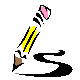 The mark scheme says…Give one mark for each point made.Read this extract from “A High Wind In Jamaica” by Richard HughesList four things from this part of the text about the weather in Jamaica. (The first one has been done for you this time)4 marksRead this extract from “A High Wind In Jamaica” by Richard HughesList four things from this part of the text about the effect of the weather on the animals. Read the following extract from “The Number 1 Ladies Detective Agency” by Alexander Mcall Smith.List four things from this part of the text about the effect of the weather on the animals. Question 2Question 2 will ask you to explain how the writer’s choice of language has been used. The question will direct you to an extract from the text which will be re-printed for you.Use SQI paragraphs: statement/quotation/inference. You might know this as PEE, PEA, PETAL or PETA paragraphs.For more marks, add a because or an alternative interpretation.There are 8 marks for this questionThe mark scheme says… 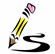 Shows clear understanding of language:  Explains clearly the effects of the writer’s choices of language  Selects a range of relevant textual detail  Makes clear and accurate use of subject terminologyLook in detail at this extract from “My Family And Other Animals” by Gerald Durrell.How does the writer use language here to describe the garden? You could include the writer’s choice of:  words and phrases  language features and techniques  sentence forms.What to do…Pick out two or three phrases that you think are effective. Look for language rich quotations – ones that use a specific technique like a metaphor, simile, personification, list, pattern of three, repetition or emotive words. Decide what the words you have chosen suggest or imply.Are there any very short or very long sentences? If there are, think about why they might have been used. Sample answer:Gerald Durrell makes the garden seem unusual. He says it is made up of “complicated geometrical patterns” which suggests that someone has designed it carefully. The writer uses a list of different shapes “stars, half-moons, triangles, and circles” which adds to the idea that the garden is complicated and the use of long complex sentences reflects the complexity of the garden and the long paths.In contrast however, the writer makes the garden sound a bit uncared for when he writes that the flower beds are, “a shaggy tangle of flowers run wild”. The phrase “shaggy tangle” suggests that the flowers are all mixed up and growing out of control because it sounds like hair that has not been brushed and has become knotted.Before you move on, use a highlighters or coloured pencils to highlight the following in the sample answer:Clear statements about the gardenQuotations from the extractSingle words or short phrases picked out for commentNamed features or techniquesA comment on sentence forms“Because” clauses to explain furtherNow try writing an answer focusing on this paragraph which continues the description of the garden.Roses dropped petals that seemed as big and smooth as saucers, flame-red, moon-white, glossy, and unwrinkled; marigolds like broods of shaggy suns stood watching their parent’s progress through the sky. In the low growth the pansies pushed their velvety, innocent faces through the leaves, and the violets drooped sorrowfully under their heart shaped leaves. The bougainvillaea that sprawled luxuriously over the tiny iron balcony was hung, as though for a carnival, with its lantern-shaped magenta flowers. In the darkness of the fuchsia-hedge a thousand ballerina-like blooms quivered expectantly. The warm air was thick with the scent of a hundred dying flowers, and full of the gentle, soothing whisper and murmur of insects.Clear statements about the gardenQuotations from the extractSingle words or short phrases picked out for commentNamed features or techniquesA comment on sentence forms“Because” clauses to explain furtherWhat did you miss out?Set yourself the target to include it next time!Look in detail at this extract from “The Hunger Games” by Suzanne CollinsSitting at Prim’s knees, guarding her, is the world’s ugliest cat. Mashed-in nose, half of one ear missing, eyes the colour of rotting squash. Prim named him Buttercup, insisting that his muddy yellow coat matched the bright flower. He hates me. Or at least distrusts me. Even though it was years ago, I think he still remembers how I tried to drown him in a bucket when Prim brought him home. Scrawny kitten, belly swollen with worms, crawling with fleas. The last thing I needed was another mouth to feed. But Prim begged so hard, cried even, I had to let him stay. It turned out OK. My mother got rid of the vermin and he’s a born mouser. Even catches the occasional rat. Sometimes, when I clean a kill, I feed Buttercup the entrails. He has stopped hissing at me. Entrails. No hissing. This is the closest we will ever come to love.How does the writer use language here to present the cat? You could include the writer’s choice of:  words and phrases  language features and techniques  sentence forms.What will you do better next time? 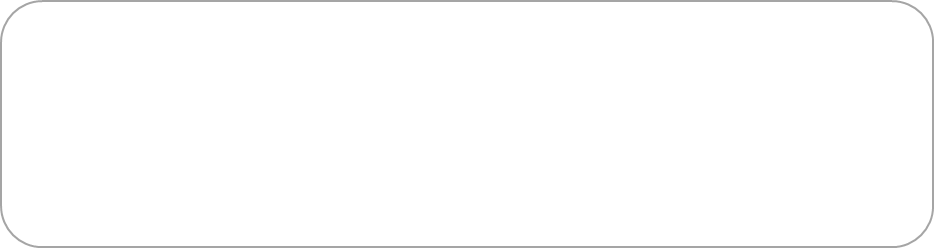 Question 3The third question will ask you to explain how the writer has structured the text to interest you as a reader. You will be asked to focus on the whole of the extract. Use SQI paragraphs: statement/quotation/inference. You might know this as PEE, PEA, PETAL or PETA paragraphs.For more marks, add a because or an alternative interpretation.There are 8 marks for this questionThe mark scheme says… Shows clear understanding of structural features:  Explains clearly the effects of the writer’s choice of structural features  Selects a range of relevant examples  Makes clear and accurate use of subject terminologyThe question will look like this…You now need to think about the whole of the Source. This text is from the opening of a novel. How has the writer structured the text to interest you as a reader? You could write about:  what the writer focuses your attention on at the beginning  how and why the writer changes this focus as the Source develops  any other structural features that interest you. 8 marksWhat to do…Re-read the extract. What does the writer focus your attention on at the start?What do they move on to as the extract progresses?What changes as you read on?How does the writer end the extract?This is an extract from The Hunger Games by Suzanne Collins. Katniss Everdeen is one of 12 “tributes”. They are contestants in a television contest where they have to try to survive. The last one alive wins. Katniss has been given advice by her trainer, Haymitch.Sixty seconds. That's how long we're required to stand on our metal circles before the sound of a gong releases us. Step off before the minute is up, and land mines blow your legs off. Sixty seconds to take in the ring of tributes all equidistant from the Cornucopia, a giant golden horn shaped like a cone with a curved tail, the mouth of which is at least twenty feet high, spilling over with the things that will give us life here in the arena. Food, containers of water, weapons, medicine, garments, fire starters. Strewn around the Cornucopia are other supplies, their value decreasing the farther they are from the horn. For instance, only a few steps from my feet lies a three-foot square of plastic. Certainly it could be of some use in a downpour. But there in the mouth, I can see a tent pack that would protect from almost any sort of weather. If I had the guts to go in and fight for it against the other twenty-three tributes. Which I have been instructed not to do.We're on a flat, open stretch of ground. A plain of hard-packed dirt. Behind the tributes across from me, I can see nothing, indicating either a steep downward slope or even a cliff. To my right lies a lake. To my left and back, sparse piney woods. This is where Haymitch would want me to go. Immediately.I hear his instructions in my head. "Just clear out, put as much distance as you can between yourselves and the others, and find a source of water."But it's tempting, so tempting, when I see the bounty waiting there before me. And I know that if I don't get it, someone else will. That the Career Tributes who survive the bloodbath will divide up most of these life-sustaining spoils. Something catches my eye. There, resting on a mound of blanket rolls, is a silver sheath of arrows and a bow, already strung, just waiting to be engaged. That's mine, I think. It's meant for me.I'm fast. I can sprint faster than any of the girls in our school, although a couple can beat me in distance races. But this forty-yard length, this is what I am built for. I know I can get it, I know I can reach it first, but then the question is how quickly can I get out of there? By the time I've scrambled up the packs and grabbed the weapons, others will have reached the horn, and one or two I might be able to pick off, but say there's a dozen, at that close range, they could take me down with the spears and the clubs. Or their own powerful fists. Still, I won't be the only target. I'm betting many of the other tributes would pass up a smaller girl, even one who scored an eleven in training, to take out their more fierce adversaries.Structure “toolkit”.Use these “mix and match” phrases to help you create sentences that explore the way the extract has been structured. You will need to add in your comments and choose short quotations from the text to support your ideas. Add your own phrases if you need to!Before you move on…Have you used phrases from each part of the toolkit in each part of your response?Have you explained…what the writer focuses your attention on at the start?what they move on to as the extract progresses?what changes as you read on?how the writer ends the extract? This is an extract from Of Mice and Men by John Steinbeck. George and Lennie travel from place to place to get work on farms and ranches. Lennie is an adult with learning difficulties. The story is set in the USA in the 1930’s.You now need to think about the whole of the Source. This text is from the opening of a novel. How has the writer structured the text to interest you as a reader? You could write about:  what the writer focuses your attention on at the beginning  how and why the writer changes this focus as the Source develops  any other structural features that interest you. The question will look like this…Focus this part of your answer on the second part of the Source from line 16 to the end.A student, having read this section of the text said: “The writer makes the writing very tense and exciting. I feel as if I am standing in the arena with Katniss and the other tributes.”To what extent do you agree?In your response, you could:write about your own impressions of the tension in the writingevaluate how the writer has created these impressionssupport your opinions with references to the text.20 marksThis question is based on the Hunger Games extract. Lines 16 to the end have been reprinted on the next page. I hear his instructions in my head. "Just clear out, put as much distance as you can between yourselves and the others, and find a source of water."But it's tempting, so tempting, when I see the bounty waiting there before me. And I know that if I don't get it, someone else will. That the Career Tributes who survive the bloodbath will divide up most of these life-sustaining spoils. Something catches my eye. There, resting on a mound of blanket rolls, is a silver sheath of arrows and a bow, already strung, just waiting to be engaged. That's mine, I think. It's meant for me.I'm fast. I can sprint faster than any of the girls in our school, although a couple can beat me in distance races. But this forty-yard length, this is what I am built for. I know I can get it, I know I can reach it first, but then the question is how quickly can I get out of there? By the time I've scrambled up the packs and grabbed the weapons, others will have reached the horn, and one or two I might be able to pick off, but say there's a dozen, at that close range, they could take me down with the spears and the clubs. Or their own powerful fists. Still, I won't be the only target. I'm betting many of the other tributes would pass up a smaller girl, even one who scored an eleven in training, to take out their more fierce adversaries.What to do…Read the opinion in the question carefullyFind reasons why someone might agree with the statementGive an opposing opinion if you have oneUse SQI to support your ideasName specific language and structural devices in your answer.Sample answerI agree with the reader that the writing is tense. The writer has used short sentences like, “Something catches my eye” which helps to create tension because it sounds as if Katniss’s is quite jumpy. When she says “something” we wonder what it is. Collins has also used words like “bloodbath” to suggest that people are going to die right before she mention the “silver sheath of arrows and a bow” that will help Katniss to survive. I think that the detail of the description “already strung” helps me to see the scene in my mind, so I can understand why the reader feels as if she is there in the arena.Can you add some points now?Focus this part of your answer on the second part of the Source from line 21 to the end.A student, having read this section of the text said: “The writer describes the relationship between the two men really well. You can tell that Lennie really relies on George.”To what extent do you agree?In your response, you could:write about your own impressions of the tension in the writingevaluate how the writer has created these impressionssupport your opinions with references to the text.20 marksBefore you move on, highlight the following in your answer:Your opinionMentions of the reader’s opinion from the questionQuotationsSpecific language techniquesSpecific structural featuresDid you manage to make three or four points?What did you do well?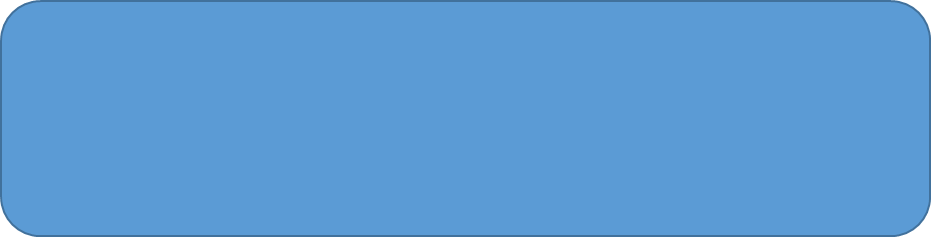 What will you try to do better next time?Question 5You will have a choice of writing tasksThere will always be a picture prompt and a written promptThere might be a descriptive and a narrative task or two descriptive tasks or two narrative tasksYou will need to Plan carefully Organise your writing effectivelyUse a wide vocabularyShow that you can use a range of language techniquesShow that you can use a range of structural techniquesSpell and punctuate accuratelyWhat the question will look like…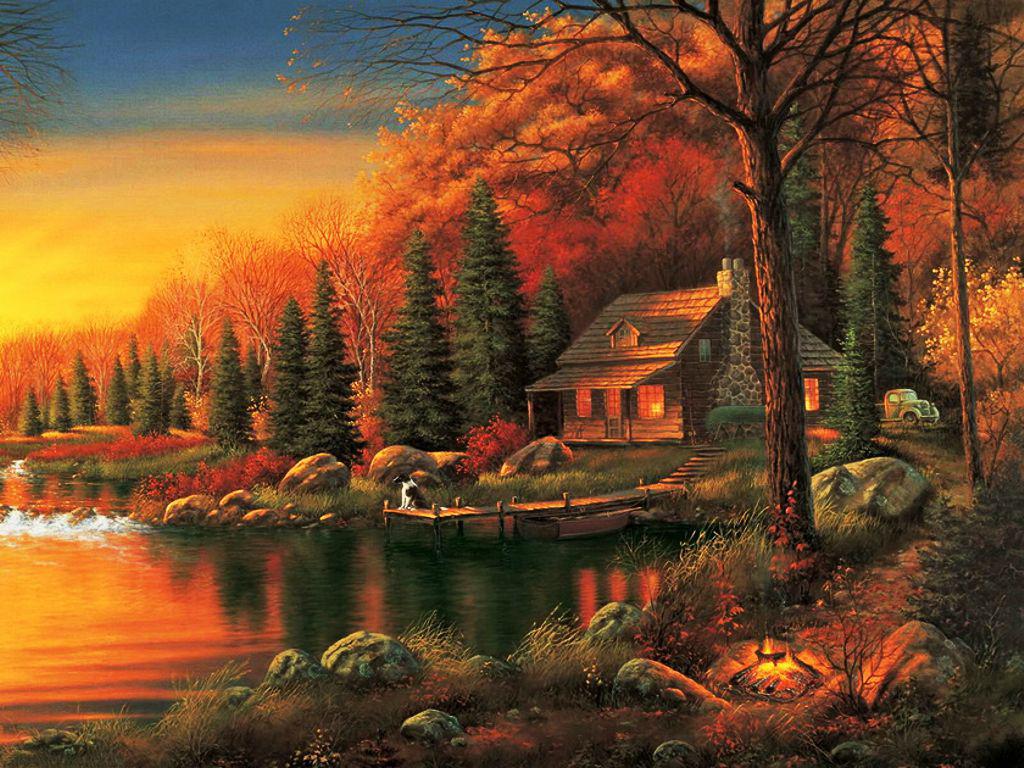 EitherWrite the opening of a story suggested by this picture.OrYou are going to enter a writing competition. Entries will be judged by people your own age.Describe a place which is special to you.					40 marksTop Writing TipsHook your reader from the start with vivid description, emotive language or something surprising.Use a motif – a symbolic object which appears more than once – to link different parts of your writing.Use sentences of different lengths including some sentence fragments.Use paragraphs of different lengths – try a one sentence paragraph.Use different perspectives – tell part of a story from a different point of view.Use one or two more sophisticated words.Use a range of punctuation including a semi colon or a colon.Leave some things to the imagination of the reader – sometimes less is more. Try an ellipsis…What are your favourite techniques?Self -assess your skills:What's assessedSection A: Readingone literature fiction textSection B: Writingdescriptive or narrative writingAssessedwritten exam: 1 hour 45 minutes80 marks50% of GCSEQuestionsReading (40 marks) (25%)– one single text1 short form question (1 x 4 marks)List 4 things…2 longer form questions (2 x 8 marks)How has the writer has used language…?How has the writer structured the text…?1 extended question (1 x 20 marks)To what extent do you agree with an opinion about the text?Writing (40 marks) (25%)1 extended writing question (24 marks for content, 16 marks for technical accuracy)Creative writing – describing or narrating 1.  There are no clouds in the sky2.3.4.1.   2.3.4.4 marks1.   2.3.4.4 marksHow does the writer use language here to describe the garden? You could include the writer’s choice of:  words and phrases  language features and techniques  sentence forms.8 marksBefore you move on, highlight these things in your answer: 8 marks Before you move on, what did you do better this time? Now you try…8 marksBefore you move on, what did you do better this time? What could you still improve?Question 4.The fourth question will ask you to give your opinion on someone else’s view of the text. This is called evaluating. You will need to support your ideas with SQI paragraphs. Try to write about language and structureRemember to use the right terminology to describe the features you talk about.There are 20 marks available for this question.The mark scheme says… Shows clear and relevant evaluation:  Evaluates clearly the effect(s) on the reader Shows clear understanding of writer’s methods  Selects a range of relevant textual references  Makes a clear and relevant response to the focus of the statementTry again now with the end of the extract from Of Mice and Men.The first man stopped short in the clearing, and the follower nearly ran over him. He took off his hat and wiped the sweat-band with his forefinger and snapped the moisture off. His huge companion dropped his blankets and flung himself down and drank from the surface of the green pool; drank with long gulps, snorting into the water like a horse. The small man stepped nervously beside him.

"Lennie!" he said sharply. "Lennie, for God' sakes don't drink so much." Lennie continued to snort into the pool. The small man leaned over and shook him by the shoulder. "Lennie. You gonna be sick like you was last night."

Lennie dipped his whole head under, hat and all, and then he sat up on the bank and his hat dripped down on his blue coat and ran down his back. "Tha's good," he said. "You drink some, George. You take a good big drink." He smiled happily.

George unslung his bindle and dropped it gently on the bank. "I ain't sure it's good water," he said. "Looks kinda scummy."

Lennie dabbled his big paw in the water and wiggled his fingers so the water arose in little splashes; rings widened across the pool to the other side and came back again. Lennie watched them go. "Look, George. Look what I done."20 marksCEnglish Language Reading SkillsConfidence       Confidence       Confidence       QPaper 1AchievedDevelopingNeed help1I can pick out relevant information from a fiction text2I can pick out individual words for comment2I can identify a range of language techniques and features in a fiction text2I can comment on the effect of the writer’s language choices2I can explain how language features work together to create effects3I can identify a range of structural features3I can comment on the effect of structural features3/4I can write about the whole extract4I can explain my own responses text4I can support my own response with well-chosen quotations2/3/4I can use the correct subject terminology in my responses2/3/4I can use “because” to explain my ideas further2/3/4I can use connectives to structure my responsesEnglish Language Writing SkillsConfidence       Confidence       Confidence        AOAchievedDevelopingNeed help5I can plan effectively before I write5I can choose an appropriate register (formal/informal)5I can choose the correct stylistic devices for the task5I can organise my writing effectively paragraphs5I can use a range of appropriate structural devices for the task5I can use a range of appropriate language devices for the task5I can start sentences in a variety of ways 6I can use standard English grammar6I can punctuate the ends of sentences accurately6I can use a range of punctuation marks6I can use a range of sentence lengths6I can include some sophisticated vocabulary6I can spell most common words correctly6I can proof read my work effectively and make changes when needed